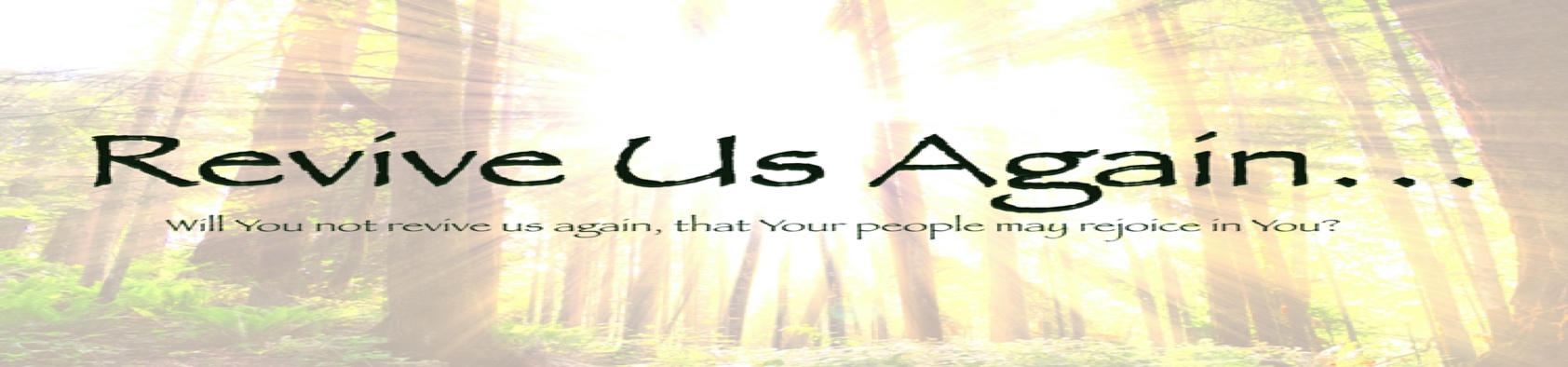 “REVIVE US AGAIN!		…THE POSSIBILITY OF REVIVAL”	              August 2, 2020	Dr. Kevin ClarksonA divine, Heaven-sent, Spirit-powered, devil-chasing, Hell-shaking revival could be in our future. It seems to be the only answer for our nation’s sin-sick soul, and the world’s pressing needs. A true revival looms as the waiting miracle…2 Chronicles 7: 12-141. A Definition of True Revival     * revive – re + vive = to again, a new bring life     * revival = an extraordinary movement of God’s Spirit, when He touches His people and manifests       His reality, bringing powerful repentance and reconciliation with the Lord and among one       another. It is a fresh and deep encounter with the living God that is transformative for the        church(es) and the community.2.  Demonstrations of True Revival (v. 1-4, 8-10)      * Pentecost – Acts 2      * Wesley’s work, America’s “great awakenings” (1730’s, 1800-1835)      * Wales, UK, 1905      * Hebrides Island, Lewis, 1949      * “Jesus movement” to Asbury Seminary, 1970’s3.  A Desperation for True Revival (v.13)      * famine – Amos 8:11-12 “Behold, the days are coming,” says the Lord God, “That I will send a famine on the land, Not a famine of bread, Nor a thirst for water, But of hearing the words of the Lord. 12 They shall wander from sea to sea, and from north to east; They shall run to and fro, seeking the word of the Lord, but shall not find it. 		NKJVJoel 2:28 “And it shall come to pass afterward that I will pour out My Spirit on all flesh; Your sons and yourdaughters shall prophesy, Your old men shall dream dreams, Your young men shall see visions.     NKJV       * locusts – demonic infestation       * pestilence – coronavirus, SARS2, bubonic plague….       * war – US & china, Marxist attacks       Are conditions desperate for a touch of God?       Are YOU desperate for a fresh touch of God?	Each of us is as close to God as we want to be  4.  A Determination for True Revival (v.14)        The LORD is more willing to send a revival than we are willing to seek it!       IF….THENsalvation – Romans 10:9 that if you confess with your mouth the Lord Jesus and believe in your heart thatGod has raised Him from the dead, you will be saved.		NKJV  answered prayer – John 15:7 If you abide in Me, and My words abide in you, you will ask what you desire,and it shall be done for you.		NKJV fresh cleansing from sin – 1 John 1:9 If we confess our sins, He is faithful and just to forgive us our sins,and to cleanse us from all unrighteousness.		NKJV      faith – Mark 9:22-23 Jesus said to him, “If you can believe, all things are possible to him who believes.”24 Immediately the father of the child cried out and said with tears, “Lord, I believe;help my unbelief!”			NKJV      tithing -  Malachi 3:10 Bring all the tithes into the storehouse, that there may be food in My house, and tryMe now in this,” Says the LORD of hosts, “If I will not open for you the windows of heaven andpour out for you such blessing that there will not be room enough to receive it.	NKJV      personal revival – Revelation 3:20 Behold, I stand at the door and knock. If anyone hears My voice andopens the door, “I will come in to him and dine with him, and he with Me.       NKJV      corporate revival – 2 Chronicles 7:14 If My people who are called by My name will humble themselves, andpray and seek My face, and turn from their wicked ways, then I will hear from heaven, andwill forgive their sin and heal their land.		NKJVGod is ready, God is willing…are YOU?  It’s YOUR move!